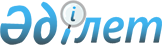 О внесении изменения в решение Жанибекского районного маслихата от 30 декабря 2014 года № 30-2 "О районном бюджете на 2015-2017 годы"
					
			Утративший силу
			
			
		
					Решение Жанибекского районного маслихата Западно-Казахстанской области от 14 апреля 2015 года № 33-1. Зарегистрировано Департаментом юстиции Западно-Казахстанской области 28 апреля 2015 года № 3907. Утратило силу решением Жанибекского районного маслихата Западно-Казахстанской области от 18 апреля 2016 года № 2-11      Сноска. Утратило силу решением Жанибекского районного маслихата Западно-Казахстанской области от 18.04.2016 № 2-11.

      Примечание РЦПИ.

      В тексте документа сохранена пунктуация и орфография оригинала.

      В соответствии с Бюджетным кодексом Республики Казахстан от 4 декабря 2008 года, Законом Республики Казахстан "О местном государственном управлении и самоуправлении в Республике Казахстан" от 23 января 2001 года Жанибекский районный маслихат РЕШИЛ:

      1. Внести в решение Жанибекского районного маслихата от 30 декабря 2014 года № 30-2 "О районном бюджете на 2015-2017 годы" (зарегистрированное в Реестре государственной регистрации нормативных правовых актов № 3765, опубликованное 20 марта 2015 года в газете "Шұғыла"), следующее изменение:

      пункт 1 изложить в следующей редакции:

      "1. Утвердить районный бюджет на 2015-2017 годы согласно приложениям 1, 2 и 3 соответственно, в том числе на 2015 год в следующих объемах:

      1) доходы – 2 148 030 тысяч тенге:

      налоговые поступления – 249 675 тысячи тенге;

      неналоговые поступления – 3 700 тысяч тенге;

      поступления от продажи основного капитала – 500 тысяч тенге;

      поступления трансфертов – 1 894 155 тысяч тенге;

      2) затраты – 2 187 484 тысячи тенге;

      3) чистое бюджетное кредитование – 32 936 тысяч тенге:

      бюджетные кредиты – 44 773 тысяч тенге;

      погашение бюджетных кредитов – 11 837 тысяч тенге;

      4) сальдо по операциям с финансовыми активами – 6 000 тысяч тенге:

      приобретение финансовых активов – 6 000 тысяч тенге;

      поступления от продажи финансовых активов государства – 0 тенге;

      5) дефицит (профицит) бюджета – -78 390 тысяч тенге;

      6) финансирование дефицита (использование профицита) бюджета – 78 390 тысяч тенге;

      поступление займов – 44 595 тысяч тенге;

      погашение займов – 11 837 тысяч тенге;

      используемые остатки бюджетных средств – 45 632 тысяч тенге.";

      приложение 1 к указанному решению изложить в новой редакции согласно приложению к настоящему решению.

      2. Контроль за исполнением настоящего решения возложить на постоянную комиссию Жанибекского районного маслихата (председатель комиссии Т. Сариев).

      3. Руководителю аппарата Жанибекского районного маслихата (Н. Уалиева) обеспечить государственную регистрацию данного решения в органах юстиции, его официальное опубликование в средствах массовой информации и размещения в информационно-правовой системе "Әділет".

      4. Настоящее решение вводится в действие с 1 января 2015 года.

 Районный бюджет на 2015 год            тысяч тенге


					© 2012. РГП на ПХВ «Институт законодательства и правовой информации Республики Казахстан» Министерства юстиции Республики Казахстан
				
      Председатель сессии

А. Аяпов

      Секретарь маслихата

Т. Кадимов
Приложение 
к решению Жанибекского 
районного маслихата 
от 14 апреля 2015 года № 33-1Приложение 1 
к решению Жанибекского 
районного маслихата 
от 30 декабря 2014 года № 30-2Категория

Категория

Категория

Категория

Категория

Сумма

Класс

Класс

Класс

Класс

Сумма

Подкласс

Подкласс

Подкласс

Сумма

Специфика

Специфика

Сумма

Наименование

Сумма

1) Доходы

 2 148 030

1

Налоговые поступления

249 675

01

Подоходный налог

92 000

2

Индивидуальный подоходный налог

92 000

03

Социальный налог

85 000

1

Социальный налог

85 000

04

Hалоги на собственность

67 218

1

Hалоги на имущество

52 967

3

Земельный налог

602

4

Hалог на транспортные средства

12 799

5

Единый земельный налог

850

05

Внутренние налоги на товары, работы и услуги

4 697

2

Акцизы

602

3

Поступления за использование природных и других ресурсов

1 500

4

Сборы за ведение предпринимательской и профессиональной деятельности

2 595

08

Обязательные платежи, взимаемые за совершение юридически значимых действий и (или) выдачу документов уполномоченными на то государственными органами или должностными лицами

760

1

Государственная пошлина

760

2

Неналоговые поступления

3 700

01

Доходы от государственной собственности

3 000

5

Доходы от аренды имущества, находящегося в государственной собственности

3 000

06

Прочие неналоговые поступления

700

1

Прочие неналоговые поступления

700

3

Поступления от продажи основного капитала

500

03

Продажа земли и нематериальных активов

500

1

Продажа земли

500

4

Поступления трансфертов

1 894 155

02

Трансферты из вышестоящих органов государственного управления

1 894 155

2

Трансферты из областного бюджета

1 894 155


Функциональная группа


Функциональная группа


Функциональная группа


Функциональная группа


Функциональная группа

Сумма

Функциональная подгруппа

Функциональная подгруппа

Функциональная подгруппа

Функциональная подгруппа

Сумма

Администратор бюджетных программ

Администратор бюджетных программ

Администратор бюджетных программ

Сумма

Бюджетная программа

Бюджетная программа

Сумма

Наименование

Сумма

2) Затраты

2 187 484

01

Государственные услуги общего характера

241 167

1

Представительные, исполнительные и другие органы, выполняющие общие функции государственного управления

211 259

112

Аппарат маслихата района (города областного значения)

15 860

001

Услуги по обеспечению деятельности маслихата района (города областного значения)

13 500

003

Капитальные расходы государственного органа

2 360

122

Аппарат акима района (города областного значения)

69 144

001

Услуги по обеспечению деятельности акима района (города областного значения)

61 452

003

Капитальные расходы государственного органа

7 692

123

Аппарат акима района в городе, города районного значения, поселка, села, сельского округа

126 255

001

Услуги по обеспечению деятельности акима района в городе, города районного значения, поселка, села, сельского округа

123 955

022

Капитальные расходы государственного органа

2 300

9

Прочие государственные услуги общего характера

29 908

458

Отдел жилищно-коммунального хозяйства, пассажирского транспорта и автомобильных дорог района (города областного значения)

14 727

001

Услуги по реализации государственной политики на местном уровне в области жилищно-коммунального хозяйства, пассажирского транспорта и автомобильных дорог

9 227

013

Капитальные расходы государственного органа

5 500

459

Отдел экономики и финансов района (города областного значения)

15 181

001

Услуги по реализации государственной политики в области формирования и развития экономической политики, государственного планирования, исполнения бюджета и управления коммунальной собственностью района (города областного значения)

15 181

02

Оборона

27 583

1

Военные нужды

3 089

122

Аппарат акима района (города областного значения)

3 089

005

Мероприятия в рамках исполнения всеобщей воинской обязанности

3 089

2

Организация работы по чрезвычайным ситуациям

24 494

122

Аппарат акима района (города областного значения)

24 494

006

Предупреждение и ликвидация чрезвычайных ситуаций масштаба района (города областного значения)

23 426

007

Мероприятия по профилактике и тушению степных пожаров районного (городского) масштаба, а также пожаров в населенных пунктах, в которых не созданы органы государственной противопожарной службы

1 068

04

Образование

1 255 424

1

Дошкольное воспитание и обучение

199 565

464

Отдел образования района (города областного значения)

199 565

009

Обеспечение деятельности организаций дошкольного воспитания и обучения

144 349

040

Реализация государственного образовательного заказа в дошкольных организациях образования

55 216

2

Начальное, основное среднее и общее среднее образование

989 556

123

Аппарат акима района в городе, города районного значения, поселка, села, сельского округа

588

005

Организация бесплатного подвоза учащихся до школы и обратно в сельской местности

588

464

Отдел образования района (города областного значения)

988 968

003

Общеобразовательное обучение

932 674

006

Дополнительное образование для детей

56 294

9

Прочие услуги в области образования

66 303

464

Отдел образования района (города областного значения)

66 103

001

Услуги по реализации государственной политики на местном уровне в области образования

7 409

005

Приобретение и доставка учебников, учебно-методических комплексов для государственных учреждений образования района (города областного значения)

17 601

007

Проведение школьных олимпиад, внешкольных мероприятий и конкурсов районного (городского) масштаба

1 586

015

Ежемесячная выплата денежных средств опекунам (попечителям) на содержание ребенка-сироты (детей-сирот), и ребенка (детей), оставшегося без попечения родителей

4 533

029

Обследование психического здоровья детей и подростков и оказание психолого-медико-педагогической консультативной помощи населению

15 446

067

Капитальные расходы подведомственных государственных учреждений и организаций

11 627

068

Обеспечение повышения компьютерной грамотности населения

7 901

466

Отдел архитектуры, градостроительства и строительства района (города областного значения)

200

037

Строительство и реконструкция объектов образования

200

06

Социальная помощь и социальное обеспечение

167 088

1

Социальное обеспечение

1 428

464

Отдел образования района (города областного значения)

1 428

030

Содержание ребенка (детей), переданного патронатным воспитателям

1 428

2

Социальная помощь

148 264

451

Отдел занятости и социальных программ района (города областного значения)

148 264

002

Программа занятости

23 300

005

Государственная адресная социальная помощь

10 525

006

Оказание жилищной помощи

8 298

007

Социальная помощь отдельным категориям нуждающихся граждан по решениям местных представительных органов

31 132

010

Материальное обеспечение детей-инвалидов, воспитывающихся и обучающихся на дому

1 070

014

Оказание социальной помощи нуждающимся гражданам на дому

15 732

016

Государственные пособия на детей до 18 лет

45 205

017

Обеспечение нуждающихся инвалидов обязательными гигиеническими средствами и предоставление услуг специалистами жестового языка, индивидуальными помощниками в соответствии с индивидуальной программой реабилитации инвалида

8 522

052

Проведение мероприятий, посвященных семидесятилетию Победы в Великой Отечественной войне

4 480

9

Прочие услуги в области социальной помощи и социального обеспечения

17 396

451

Отдел занятости и социальных программ района (города областного значения)

17 106

001

Услуги по реализации государственной политики на местном уровне в области обеспечения занятости и реализации социальных программ для населения

15 519

011

Оплата услуг по зачислению, выплате и доставке пособий и других социальных выплат

1 587

458

Отдел жилищно-коммунального хозяйства, пассажирского транспорта и автомобильных дорог района (города областного значения)

290

050

Реализация Плана мероприятий по обеспечению прав и улучшению качества жизни инвалидов

290

07

Жилищно-коммунальное хозяйство

120 185

1

Жилищное хозяйство

30 896

458

Отдел жилищно-коммунального хозяйства, пассажирского транспорта и автомобильных дорог района (города областного значения)

4 194

003

Организация сохранения государственного жилищного фонда

1 394

004

Обеспечение жильем отдельных категорий граждан

2 800

464

Отдел образования района (города областного значения)

23 501

026

Ремонт объектов в рамках развития городов и сельских населенных пунктов по Дорожной карте занятости 2020

23 501

466

Отдел архитектуры, градостроительства и строительства района (города областного значения)

3 201

003

Проектирование и (или) строительство, реконструкция жилья коммунального жилищного фонда

3 201

2

Коммунальное хозяйство

67 067

123

Аппарат акима района в городе, города районного значения, поселка, села, сельского округа

4 530

014

Организация водоснабжения населенных пунктов

4 530

458

Отдел жилищно-коммунального хозяйства, пассажирского транспорта и автомобильных дорог района (города областного значения)

1 267

028

Развитие коммунального хозяйства

1 267

466

Отдел архитектуры, градостроительства и строительства района (города областного значения)

61 270

006

Развитие системы водоснабжения и водоотведения

61 270

3

Благоустройство населенных пунктов

22 222

123

Аппарат акима района в городе, города районного значения, поселка, села, сельского округа

22 222

008

Освещение улиц населенных пунктов

9 699

009

Обеспечение санитарии населенных пунктов

6 458

011

Благоустройство и озеленение населенных пунктов

6 065

08

Культура, спорт, туризм и информационное пространство

194 242

1

Деятельность в области культуры

101 080

457

Отдел культуры, развития языков, физической культуры и спорта района (города областного значения)

101 080

003

Поддержка культурно-досуговой работы

101 080

2

Спорт

4 645

457

Отдел культуры, развития языков, физической культуры и спорта района (города областного значения)

4 645

009

Проведение спортивных соревнований на районном (города областного значения) уровне

1 465

010

Подготовка и участие членов сборных команд района (города областного значения) по различным видам спорта на областных спортивных соревнованиях

3 180

3

Информационное пространство

60 520

456

Отдел внутренней политики района (города областного значения)

8 933

002

Услуги по проведению государственной информационной политики

8 933

457

Отдел культуры, развития языков, физической культуры и спорта района (города областного значения)

51 587

006

Функционирование районных (городских) библиотек

51 587

9

Прочие услуги по организации культуры, спорта, туризма и информационного пространства

27 997

456

Отдел внутренней политики района (города областного значения)

17 596

001

Услуги по реализации государственной политики на местном уровне в области информации, укрепления государственности и формирования социального оптимизма граждан

10 301

003

Реализация мероприятий в сфере молодежной политики

7 295

457

Отдел культуры, развития языков, физической культуры и спорта района (города областного значения)

10 401

001

Услуги по реализации государственной политики на местном уровне в области культуры, развития языков, физической культуры и спорта

9 591

014

Капитальные расходы государственного органа

360

032

Капитальные расходы подведомственных государственных учреждений и организаций

450

10

Сельское, водное, лесное, рыбное хозяйство, особо охраняемые природные территории, охрана окружающей среды и животного мира, земельные отношения

102 283

1

Сельское хозяйство

50 192

459

Отдел экономики и финансов района (города областного значения)

12 179

099

Реализация мер по оказанию социальной поддержки специалистов

12 179

474

Отдел сельского хозяйства и ветеринарии района (города областного значения)

38 013

001

Услуги по реализации государственной политики на местном уровне в сфере сельского хозяйства и ветеринарии

13 898

006

Организация санитарного убоя больных животных

1 000

007

Организация отлова и уничтожения бродячих собак и кошек

788

008

Возмещение владельцам стоимости изымаемых и уничтожаемых больных животных, продуктов и сырья животного происхождения

22 327

6

Земельные отношения

6 793

463

Отдел земельных отношений района (города областного значения)

6 793

001

Услуги по реализации государственной политики в области регулирования земельных отношений на территории района (города областного значения)

6 793

9

Прочие услуги в области сельского, водного, лесного, рыбного хозяйства, охраны окружающей среды и земельных отношений

45 298

474

Отдел сельского хозяйства и ветеринарии района (города областного значения)

45 298

013

Проведение противоэпизоотических мероприятий

45 298

11

Промышленность, архитектурная, градостроительная и строительная деятельность

10 819

2

Архитектурная, градостроительная и строительная деятельность

10 819

466

Отдел архитектуры, градостроительства и строительства района (города областного значения)

10 819

001

Услуги по реализации государственной политики в области строительства, улучшения архитектурного облика городов, районов и населенных пунктов области и обеспечению рационального и эффективного градостроительного освоения территории района (города областного значения)

10 819

12

Транспорт и коммуникации

39 202

1

Автомобильный транспорт

39 202

458

Отдел жилищно-коммунального хозяйства, пассажирского транспорта и автомобильных дорог района (города областного значения)

39 202

023

Обеспечение функционирования автомобильных дорог

35 002

045

Капитальный и средний ремонт автомобильных дорог районного значения и улиц населенных пунктов

4 200

13

Прочие

28 189

3

Поддержка предпринимательской деятельности и защита конкуренции

5 854

469

Отдел предпринимательства района (города областного значения)

5 854

001

Услуги по реализации государственной политики на местном уровне в области развития предпринимательства

5 854

9

Прочие

22 335

123

Аппарат акима района в городе, города районного значения, поселка, села, сельского округа

17 985

040

Реализация мер по содействию экономическому развитию регионов в рамках Программы "Развитие регионов"

17 985

459

Отдел экономики и финансов района (города областного значения)

4 350

008

Разработка или корректировка, а также проведение необходимых экспертиз технико-экономических обоснований местных бюджетных инвестиционных проектов и конкурсных документаций концессионных проектов, консультативное сопровождение концессионных проектов

350

012

Резерв местного исполнительного органа района (города областного значения)

4 000

15

Трансферты

1 302

1

Трансферты

1 302

459

Отдел экономики и финансов района (города областного значения)

1 302

006

Возврат неиспользованных (недоиспользованных) целевых трансфертов

1 302

3) Чистое бюджетное кредитование

32 936

Бюджетные кредиты

44 773

10

Сельское, водное, лесное, рыбное хозяйство, особо охраняемые природные территории, охрана окружающей среды и животного мира, земельные отношения

44 773

1

Сельское хозяйство

44 773

459

Отдел экономики и финансов района (города областного значения)

44 773

018

Бюджетные кредиты для реализации мер социальной поддержки специалистов

44 773

Категория

Категория

Категория

Категория

Категория

Сумма

Класс

Класс

Класс

Класс

Сумма

Подкласс

Подкласс

Подкласс

Сумма

Специфика

Специфика

Сумма

Наименование

Сумма

Погашение бюджетных кредитов

11 837

5

Погашение бюджетных кредитов

11 837

01

Погашение бюджетных кредитов

11 837

1

Погашение бюджетных кредитов, выданных из государственного бюджета

11 837

Функциональная группа

Функциональная группа

Функциональная группа

Функциональная группа

Функциональная группа

Сумма

Функциональная подгруппа

Функциональная подгруппа

Функциональная подгруппа

Функциональная подгруппа

Сумма

Администратор бюджетных программ

Администратор бюджетных программ

Администратор бюджетных программ

Сумма

Бюджетная программа

Бюджетная программа

Сумма

Наименование

Сумма

4) Сальдо по операциям с финансовыми активами

6 000

Приобретение финансовых активов

6 000

13

Прочие

6 000

9

Прочие

6 000

474

Отдел сельского хозяйства и ветеринарии района (города областного значения)

6 000

065

Формирование или увеличение уставного капитала юридических лиц

6 000

Поступления от продажи финансовых активов государства

5) Дефицит (профицит) бюджета

-78 390

6) Финансирование дефицита (использование профицита) бюджета

78 390

Категория

Категория

Категория

Категория

Категория

Сумма

Класс

Класс

Класс

Класс

Сумма

Подкласс

Подкласс

Подкласс

Сумма

Специфика

Специфика

Сумма

Наименование

Сумма

Поступление займов

44 595

7

Поступления займов

44 595

01

Внутренние государственные займы

44 595

2

Договоры займа

44 595

Функциональная группа

Функциональная группа

Функциональная группа

Функциональная группа

Функциональная группа

Сумма

Функциональная подгруппа

Функциональная подгруппа

Функциональная подгруппа

Функциональная подгруппа

Сумма

Администратор бюджетных программ

Администратор бюджетных программ

Администратор бюджетных программ

Сумма

Бюджетная программа

Бюджетная программа

Сумма

Наименование

Сумма

Погашение займов

11 837

16

Погашение займов

11 837

1

Погашение займов

11 837

459

Отдел экономики и финансов района (города областного значения)

11 837

005

Погашение долга местного исполнительного органа перед вышестоящим бюджетом

11 837

Категория

Категория

Категория

Категория

Категория

Сумма

Класс

Класс

Класс

Класс

Сумма

Подкласс

Подкласс

Подкласс

Сумма

Специфика

Специфика

Сумма

Наименование

Сумма

8

Используемые остатки бюджетных средств

45 632

01

Справочно: Остатки бюджетных средств

45 632

1

Остатки бюджетных средств на начало финансового года

45 632

01

Остатки бюджетных средств на конец отчетного периода

45 632

